О проведении мероприятий по профилактике гриппаи острых респираторных вирусных инфекций на территорииСевероуральского городского округаРуководствуясь Федеральным законом от 06 октября 2003 года № 131-ФЗ «Об общих принципах организации местного самоуправления в Российской Федерации», постановлением главного государственного санитарного врача Свердловской области от 31.07.2019 № 05-24/4 «О проведении профилактических прививок против гриппа в Свердловской области 
в предэпидемический период 2019-2020 г.г.», предписания от 01.08.2019 
№ 66-00-17/02-23471-2019 о проведении дополнительных санитарно-противоэпидемических (профилактических) мероприятий, направленных 
на предупреждение и ограничение распространения гриппа, респираторных вирусных инфекций, внебольничных пневмоний на территории Свердловской области в эпидемический сезон 2019-2020 годов», в целях усиления мероприятий по предупреждению заболеваний гриппом и острых респираторных вирусных инфекций населения Североуральского городского округа, Администрация Североуральского городского округаПОСТАНОВЛЯЕТ:1. Считать приоритетной задачей в эпидемический сезон 2019/2020 годов обеспечение профилактическими прививками против гриппа (не менее 50 % организованного населения).2. Отделу культуры, спорта, молодежной политики и социальных программ Администрации Североуральского городского округа обеспечить межведомственное взаимодействие в целях проведения массовой вакцинации населения Североуральского городского округа против гриппа и сохранения эпидемиологического благополучия по заболеваемости гриппом и острой респираторной вирусной инфекции.3. Рекомендовать государственному бюджетному учреждению здравоохранения Свердловской области «Североуральская центральная городская больница»:1) организовать и провести в осенний период 2019 года иммунизацию против гриппа групп риска, предусмотренных приоритетным национальным проектом в сфере здравоохранения (национальным календарём профилактических прививок);2) в срок до 14 октября 2019 года произвести расчёт запаса профилактических и лечебных препаратов, оборудования, имущества, индивидуальных средств защиты и дезинфекционных средств в соответствии с Методическими рекомендациями 3.1.2.0004-10 и внести соответствующие дополнения в муниципальный план подготовки к пандемии;3) принять меры по обеспечению контроля за своевременным проведением вакцинопрофилактики гриппа среди населения Североуральского городского округа в сроки, установленные постановлением главного государственного санитарного врача Свердловской области от 31.07.2019 № 05-24/4:в течение 4-х недель с момента поступления вакцины в Североуральский городской округ провести иммунизацию контингентам, включенным в национальный календарь профилактических прививок;в период с 30 сентября по 01 ноября 2019 года контингентам, подлежащим иммунизации против гриппа для обеспечения санитарно-эпидемиологического благополучия (работники торговли, общепита, промышленности);4) взять на контроль клиническое и лабораторное обследование больных в соответствии с рекомендованными стандартами;5) в срок до 14 октября 2019 года организовать проведение совещаний с медицинскими работниками лечебно-профилактических и образовательных учреждений по вопросам организации комплекса профилактических и противоэпидемических мероприятий по сезонной профилактике гриппа и острых респираторных инфекций;6) организовать ежедневную передачу информации о количестве заболевших гриппом и острыми респираторными инфекциями в Североуральский филиал Федерального государственного учреждения здравоохранения «Центр гигиены и эпидемиологии в Свердловской области»;7) в случае выявления групповых заболеваний гриппом и острыми респираторными инфекциями в образовательных учреждениях обеспечить:лабораторное обследование выборки больных с целью установления этиологии заболевания;введение режимов ультрафиолетового облучения и дезинфекции воздуха;8) осуществлять широкую санитарно-просветительную работу среди населения Североуральского городского округа о мерах индивидуальной и общественной профилактики гриппа и острых респираторных инфекций;9) в срок до 14 октября 2019 года организовать проведение занятий с работниками образовательных учреждений по профилактике инфекции верхних и нижних дыхательных путей;10) обеспечить участие медицинских работников, закрепленных за образовательными учреждениями, в проведении «утреннего фильтра».4. Рекомендовать Управлению образования Администрации Североуральского городского округа, руководителям общеобразовательных, дошкольных образовательных учреждений, учреждений дополнительного образования, учреждений культуры, спорта и молодежной политики, социально-реабилитационных центров для несовершеннолетних, образовательных учреждений Свердловской области «Североуральский политехникум», «Североуральская специальная (коррекционная) общеобразовательная школа-интернат»:1) организовать мониторинг обеспеченности учреждений необходимым оборудованием (термометрами, бактерицидными облучателями, рециркуляторами, дезинфекционными средствами, средствами личной гигиены и индивидуальной защиты и др.) с учетом расчетной потребности;2) организовать размещение в учреждениях информационных стендов с материалами о симптомах гриппа, ОРВИ и внебольничных пневмоний, профилактике этих заболеваний;3) обеспечить систематическое доведение до родителей (законных представителей) объективной информации о методах индивидуальной и коллективной защиты от гриппа и ОРВИ, необходимости своевременного обращения за медицинской помощью в случае появления признаков заболевания, особенно детей дошкольного возраста и детей с хронической патологией;4) организовать систему раннего активного выявления случаев заболеваний гриппом и ОРВИ среди сотрудников, учащихся и воспитанников (введение «утреннего фильтра», изоляции лиц с признаками заболевания из образовательных организаций, ежедневный сбор информации об отсутствующих на занятиях детей и причинах их отсутствия); 5) организовать контроль соблюдения температурного режима, проведение дезинфекции и режимов проветривания (в том числе контроль за условиями гигиенической обработки рук и др.); 6) в случае выявления больных гриппом, ОРВИ, внебольничными пневмониями организовать контроль за мероприятиями в соответствии с правилами СП 3.1.2.3117-13 «Профилактика гриппа и других острых респираторных вирусных инфекций», СП 3.1.2.3116-13 «Профилактика внебольничных пневмоний» (в том числе по медицинскому наблюдению за контактными лицами);7) при эпидемическом распространении гриппа и ОРВИ (отсутствие по причине гриппа и ОРВИ 20% и более обучающихся) организовать приостановление образовательного процесса сроком на 7 дней (в том числе использование практики досрочного роспуска школьников на каникулы или их продление, ограничение проведения массовых культурных и спортивных мероприятий в соответствии с СП 3.1.2.3117-13 «Профилактика гриппа и других острых респираторных вирусных инфекций»), при регистрации внебольничных пневмоний более 2-х случаев в классах - разобщение детей, закрытие классов (групп), более 10-ти случаев в образовательном учреждении - временное приостановление деятельности учреждения сроком до 10 дней в соответствии с СП 3.1.2.3116-13 «Профилактика внебольничных пневмоний»;8) в случае возникновения массовых заболеваний гриппом или при угрозе возникновения эпидемии в Североуральском городском округе принимать меры по временному отказу в приеме в образовательные учреждения граждан, не привитых против гриппа, в том числе по медицинским показаниям;9) обеспечить охват профилактическими прививками против гриппа: не менее 75% детей до 3-х лет; не менее 90% детей старше 3-х лет, учащихся 1-11-х классов, работников образовательных учреждений;10) по предложению территориального отдела Управления Роспотребнадзора по Свердловской области с учётом складывающейся эпидемиологической ситуации по гриппу и острой респираторной вирусной инфекции в Североуральском городском округе и прогноза её развития своевременно вводить ограничительные мероприятия.5. Рекомендовать индивидуальным предпринимателям, руководителям организаций, вне зависимости от их ведомственной принадлежности и форм собственности, которые имеют в своём штате работников, работающих по трудовым договорам:1) в срок до 01 ноября 2019 года организовать в предэпидемический период проведение профилактических прививок против гриппа среди работающих контингентов с охватом не менее 75 % от численности работающих;2) предусмотреть выделение ассигнований на приобретение противогриппозных вакцин для иммунизации сотрудников;3) оказывать содействие учреждениям здравоохранения в проведении иммунизации против гриппа;4) провести комплекс работ по созданию и поддержанию оптимального температурного режима в учреждениях, организациях, предприятиях;5) организовать работу в осенне-зимний период года с соблюдением необходимого температурного режима, в том числе в детских образовательных, лечебно-профилактических организациях, жилых домах, на транспорте, предприятиях общественного питания, сферы обслуживания и др.;6) создать для работников, работающих на открытом воздухе надлежащие условия работы в зимний период, обеспечить помещениями для обогрева и приёма пищи;7) осуществлять широкую санитарно-просветительную работу среди работников о мерах индивидуальной и общественной профилактики гриппа и острых респираторных инфекций.6. Рекомендовать государственному автономному учреждению печати Свердловской области редакции газеты «Наше слово», телестудии «Весна-Североуральск» акционерного общества «Севуралбокситруда» регулярно освещать проведение мероприятий по предупреждению заболеваемости острыми респираторными вирусными инфекциями и гриппом, вопросы вакцинопрофилактики гриппа. 7. Рекомендовать Североуральскому территориальному отделу Управления Роспотребнадзора по Свердловской области обеспечить контроль за выполнением плана профилактических прививок против гриппа населению Североуральского городского округа.8. Контроль за исполнением настоящего постановления возложить на Заместителя Главы Администрации Североуральского городского округа 
Ж.А. Саранчину.9. Опубликовать настоящее постановление на официальном сайте Администрации Североуральского городского округа.Глава Североуральского городского округа				         В.П. Матюшенко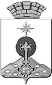 АДМИНИСТРАЦИЯ СЕВЕРОУРАЛЬСКОГО ГОРОДСКОГО ОКРУГА ПОСТАНОВЛЕНИЕАДМИНИСТРАЦИЯ СЕВЕРОУРАЛЬСКОГО ГОРОДСКОГО ОКРУГА ПОСТАНОВЛЕНИЕ08.10.2019                                                                                                      № 1025                                                                                                     № 1025г. Североуральскг. Североуральск